2023年度永川区退役军人事务局对社会公众网络调查满意度测评公告亲爱的市民朋友们:为了解社会公众对本区县军政军民关系、拥政爱民工作是否满意，区退役军人事务局正在面向社会公众开展“2023年度永川区退役军人事务局对社会公众网络满意度测评”工作。本次测评时间从即日起至3月30日结束。请扫描测评二维码，进入测评表填答。感谢您的积极参与!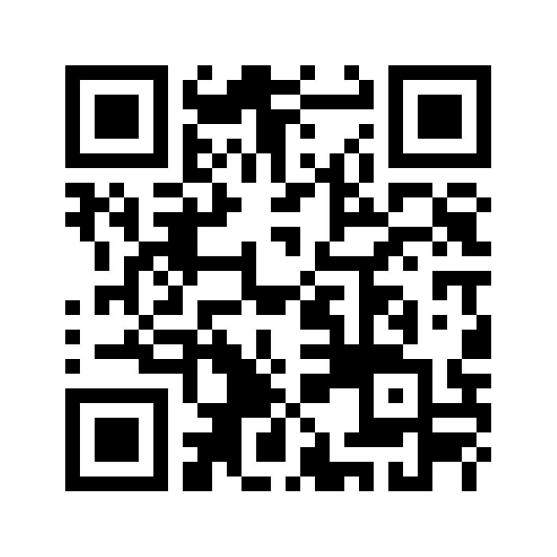 （测评表二维码）